Recreating Paging SlipsHow to recreate paging slips in the event that the printer messes up and the request is gone.In Sierra, go to create lists using the function drop downFind an empty file, highlight it, and click search recordsName the file and change the “store record type” to itemSet the search parametersFor Local holds	Item (i) 		| Location (79)		| Starts with (^) 	| ffAND 	Item (i)	 	| Hold (8) 		| exist (e)	AND	Item (i)		| Status (88)		| equal (=)		| Available (-)	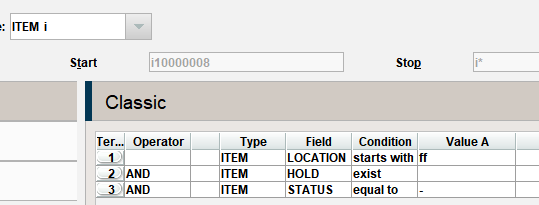 For OhioLINK holds	Item (i) 		| Location (79)		| Starts with (^) 	| ffAND  (	Item (i)	 	| Status (88) 		| equal (=)		| Requested (&)OR	Item (i)		| Status (88)		| equal (=)		| Ohiolink Paged (() | )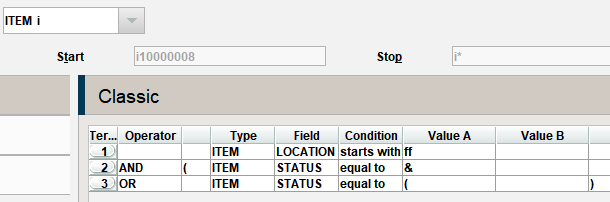 To add the parentheses across the terms, highlight both lines and click groupClick search.  This will bring up a list of everything that should be pulledFor local ItemsOpen the list to see all the itemsDouble click the first title to open the recordClick on the item level hold tab and click print at the top to create a pull slipWrite down the call number on the slip and the patron’s name across the top edgeFor OhioLINK itemsWrite down what you need to create your pull list, you’ll print the slips laterWhen everything is pulled you’ll need to process the hold and create a slip for OhioLINK itemsFor LocalsUse the normal process to fulfil the holdMake sure to pay attention to the pickup locationFor OhioLINKGo to “InnReach: Check out to remote site” to create the paging slipScan the barcodeClick ok on the dialog box that comes upSierra should now display the InnReach information, at the top of that screen click PrintRetrieve the slip from the printer, highlight the stop number, fold it in half, and place in the bookRepeat for each item